
МУНИЦИПАЛЬНОЕ ОБРАЗОВАНИЕ ГОРОД УРАЙ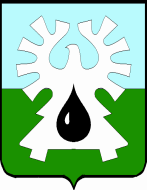 ХАНТЫ-МАНСИЙСКИЙ АВТОНОМНЫЙ ОКРУГ - ЮГРА    ДУМА ГОРОДА УРАЙ  РЕШЕНИЕот 24 мая 2018 года                                                                               № 26О награждении Благодарственным письмом Думы города УрайРассмотрев материалы, представленные для награждения Благодарственным письмом Думы города Урай, в соответствии Положением «О наградах и почетных званиях города Урай», принятым  решением Думы города Урай от 24 мая 2012 года № 53, Дума города Урай решила:Наградить Благодарственным письмом Думы города Урай за достигнутые успехи в профессиональной деятельности, добросовестный труд, безупречную работу, качественное выполнение служебных обязанностей, за заслуги в области охраны здоровья населения города, за повышение качества медицинской помощи и в связи с Днем медицинского работника:- Зелинскую Елену Геннадьевну, медицинскую сестру по физиотерапии бюджетного учреждения Ханты-Мансийского автономного округа – Югры «Урайская окружная больница медицинской реабилитации».2. Опубликовать настоящее решение в газете «Знамя».Председатель Думы города Урай                                  Г.П. Александрова